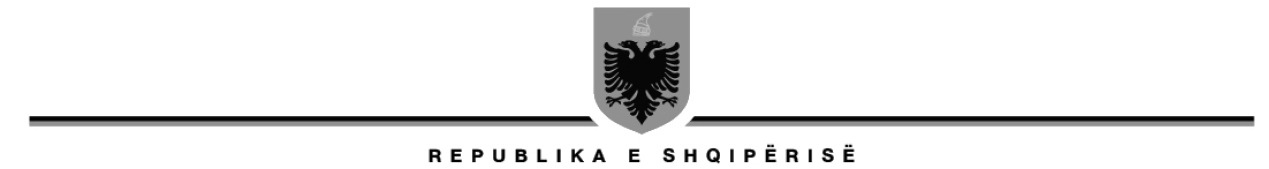 MINISTRIA E ARSIMIT DHE SPORTITDREJTORIA ARSIMORE RAJONALE …………………………………….SHKOLLA 9 VJECARE : ………………………………………………..PLANI MËSIMOR VJETOR KLASA VIIIFUSHA: TEKNOLOGJI & TIKLËNDA: TIKPLANIFIKIMI VJETOR TIK 8PLANI MËSIMOR – TIK -8PLANIFIKIM REKOMANDUES PËR ZBATIMIN E PROGRAMIT TË LËNDËS TIK, PËR KLASËN E TETËProcesi i planifikimit të temave sipas programit mësimor është pjesë shumë e rëndësishme e punës së mësuesit. Pikërisht për t’ju ardhur në ndihmë atyre materiali i mëposhtëm ka natyrë rekomanduese si një model i mundshëm. Pasi çdo mësues e mbështet planifikimin e tij vjetor, tremujor e deri tek ai i përditshëm jo vetëm në përputhje me aktet ligjore të MAS por edhe nivelit të shkollës e klasës ku punon, duke njohur mirë kërkesat e programit. Ndaj do të këshillonim që ky model të jetë më tepër me natyrë orientuese, pa përjashtuar përdorimin e tij ashtu si paraqitet. Mbështetur në kurrikulën e re që tashmë ka hyrë në zbatim planifikimin e shohin në këta elementë:Planifikimi vjetor i programit  bazohet në shpërndarjen e e lëndës sipas 3 tremujorëve të vitit shkollor, bazuar në njohuritë dhe rezultatet e të nxënit të kompetencave sipas tematikave të programit. Modeli i mëposhtëm për planifikimin vjetor është hartuar sipas tekstit “TIK 8” të Ideart, dhe përmban të gjitha njohuritë e parashikuara në programin e TIK për klasën e tetë. Njohuritë e një tematike janë të integruara edhe në tematika të tjera si për shembull njohuritë për përpunimin digjital  janë të integruara pothuajse në të gjitha tematikat e tjera. Ndarja e orëve në periudha tremujore varion dhe mund të ndryshojë në varësi të planit të veprimtarive dhe të orarit të shkollës si dhe të ditëve festive e të pushimit. Në planet tremujore janë planifikuar të gjitha orët. Mësuesit  janë lirë të bëjnë ndryshime në varësi të specifikave të shkollës dhe të nxënësve të tyre.Planifikimi tremujor i programit, si edhe ai vjetor,  ndërtohet mbi një model bazë.  Në këtë planifikim caktohen temat për çdo orë mësimore, situatat e të nxënit, metodat mësimore dhe veprimtaritë e nxënësit, vlerësimi dhe burimet. Materiali i një teme mësimore është parashikuar për 1orë mësimi. Përsa i përket situatave të të nxënit ato gjenden në tekstin e nxënësit dhe në tekstin e mësuesit.Metodat e të nxënit dhe veprimtaritë e nxënësit si edhe vlerësimi jepen për gjithë periudhën tremujore. PLANIFIKIMI 3-MUJORFUSHA: TIK DHE TEKNOLOGJILënda: TIKPLANIFIKIMI 3-MUJOR PËR PERIUDHËN SHTATOR - DHJETORPLANIFIKIMI 3-MUJOR PËR PERIUDHËN JANAR - MARSPLANIFIKIMI 3-MUJOR PËR PERIUDHËN  PRILL - QERSHORTematikaShpërndarja e përmbatjes së lëndësShpërndarja e përmbatjes së lëndësShpërndarja e përmbatjes së lëndësShpërndarja e përmbatjes së lëndësTematikaShtator – Dhjetor15 orëJanar- Mars12 orëJanar- Mars12 orëPrill – Qershor 8 orëBota e kompjuterit 5 orëNjohja e sistemit operativ Windows dhe Linux.Vendosja e elementeve të sigurisë në një dokument.Përdorimi i programeve winRar dhe winZip.Instalimi i drajverave me CD ose nga internet për printerin.Krijimi i një projekti në Scratch  me këngë të parapëlqyera.Njohja e sistemit operativ Windows dhe Linux.Vendosja e elementeve të sigurisë në një dokument.Përdorimi i programeve winRar dhe winZip.Instalimi i drajverave me CD ose nga internet për printerin.Krijimi i një projekti në Scratch  me këngë të parapëlqyera.Përpunimi digjital i të dhënave7 orëPuna me komandat Paste Special, në programet e paketës Office.Përpunimi i dokumentit, komandat Paste Break, Bullet and Numbering, Border Shading.Përpunimi i objekteve në Microsoft Word.Përdorimi i SmartArt.Krijimi kartolinave, ftesave, letrave me shabllone të gatshme.Krijimi i një kolazhi fotografish. (Photoshop)Përsëritje-Vetvlerësim -(Tremujori i parë)Puna me komandat Paste Special, në programet e paketës Office.Përpunimi i dokumentit, komandat Paste Break, Bullet and Numbering, Border Shading.Përpunimi i objekteve në Microsoft Word.Përdorimi i SmartArt.Krijimi kartolinave, ftesave, letrave me shabllone të gatshme.Krijimi i një kolazhi fotografish. (Photoshop)Përsëritje-Vetvlerësim -(Tremujori i parë)Kërkimi në web/internet, email-i dhe chat-i7 orëInterneti, protokollet e komunikimit dhe shërbimet e tij.Përdorimi i Podcast.Përdorimi i Google Docs, G.GroupsTelefonia dhe internet, mënyrat e lidhjes së tij.Rrjetet sociale, qëndrimi etik ndaj tyre, problematikat.Rregullat e komunikimit në internet, chat, email, ruajtja nga viruset.Përdorimi i Google Map dhe Google EarthHyrje në programim dhe Excel-i10 orëReferenca relative, absolute, mikes.Filtrimi i të dhënave.Njohje me programin Visual Basic.Krijimi klasave në Visual BasicPërsëritje – Testim- Tremujori i dytëShkrimi i kodit në Visual Basic. Ndryshoret.Përdorimi operatorëve aritmetikë në VB.Rregullat e shkrimit të funksioneve në VB.Disa funksione të rëndësishme  në VB.Integrimi VB në Excel.Paraqitja digjitale6 orëVendosja e fotove, grafikëve, tabelave në Power Point.Përdorimi efekteve animative    në Power Point.Shtimi i elementeve të multimedias në Power Point.Komandat e paraqitjes, Zoom,  Fit Window, Arrange All.Programe të tjera paraqitjeje.Përsëritje / Testim Orë e lirë(Tremujori i tretë)Rezultatet e të nxënit për kompetencat të fushës: Bota digjitaleKreativiteti dhe inovacioni duke përdorur teknologjinë: përdor kompjuterin për të zhvilluar të menduarit kreativ dhe konstruktiv apo për tënxitur inovacionin dhe kreativitetin.Komunikimi dhe bashkëpunimi: ndërvepron, bashkëpunon dhe publikon me moshatarët, ekspertët apo të tjerët duke përdorur kompjuterin;përdor media dhe formate të ndryshme për komunikimin e informacionit dhe ideve në mënyrë efektive për audienca të shumta;Kërkimi dhe gjetja e informacionit: përcakton strategjinë e kërkimit të informacionit; duke përdorur kompjuterin gjen, organizon, analizon,vlerëson, përpunon dhe përdor informacionin nga një shumëllojshmëri e burimeve dhe mediave; përzgjedh burimet e informacionit apo mjetetdigjitale bazuar në përshtatshmërinë tyre për kryerjen dhe zgjidhjen e një sërë detyraveMendimi kritik, zgjidhja e problemit dhe vendimmarrja: vlerëson sistemet e informacionit dhe zgjidhjet e tyre në termat e mbledhjes sëkërkesave, të rejave dhe qëndrueshmërisë.Operacionet baze dhe konceptet teknologjike: Shpjegon se si sistemet e informacionit dhe zgjidhjet e tyre përmbushin nevojat duke marrë parasysh qëndrueshmërinë.Përpunimi digjital i tekstit dhe analiza e të dhënaveKreativiteti dhe inovacioni: planifikon dhe menaxhon projekte digjitale për të krijuar informacion interaktiv. Korrigjon tekstet nga ana ortografike duke përdorur fjalorin elektronik si dhe e formaton sipas modelit të kërkuar. Kërkimi dhe gjetja e informacionit: analizon dhe vlerëson të dhëna nga një sërë burimesh për të modeluar dhe krijuar zgjidhje Mendimi kritik, zgjidhja e problemit dhe vendimmarrja: përfshijnë marrjen e vendimeve përsëritjen dhe ndërfaqen e projektuar të përdorur dhe implementojnë zgjidhjet e tyre digjitale duke përfshirë programet vizuale. Operacionet bazë dhe konceptet teknologjike: kupton dhe përdor saktë sistemet e teknologjisë; përzgjedh dhe përdor aplikacionet në mënyrë efektive dhe produktive; zgjidh problemet e sistemeve dhe e aplikacioneve; njohuritë e fituara i vë në funksion të mësimit të teknologjive të reja. NrTematikaTemat mësimoreSituatë e parashikuar të të nxënitMetodologjia dhe veprimtaritë e nxënësveVlerësimiBurimet1Bota e kompjuterit5 orëSistemet operative Windows dhe LinuxVëzhgim. Nxënësi vëzhgon cili është sistemi operativ që ka të instaluar në kompjuter.Zbatim praktik në klasëVetëvlerësim diagnostikuses, me kuicin e përgatitur në Flash PlayerKompjuter, libri TIK 8, internet.2Bota e kompjuterit5 orëVendosja e elementeve të sigurisë në një dokumentDiskutim. Bën kërkime mbi rrugët e mundshme të ruajtjes së të dhënave personale.Metoda nternetve/ bashkëvepruese/ gjithëpërfshirëseVlerësimi i vazhduarPërgjigje të dhëna në mënyra të ndryshme:, plotësimi i fletëve të punës;pjesëmarrja në veprimtaritë e përshkruara në Librin e mësuesit;kompjuter, 3 programe të paketës Microsoft Office, Word, Excel dhe Power Point.3Bota e kompjuterit5 orëPërdorimi i programeve winRar dhe winZip.Përpunim i madhësisë së skedarit me ndihmën e programeve winRar dhe winZip.Punë në grupHetim dhe zbulimVlerësim formuesVlerësim i aktivitetit gjatë debateve në klasëkompjuter, programe winRar dhe winZip.4                           Përpunimi digjital i të dhënave7 orëInstalimi i driver-ave me CD, ose nga interneti për pajisjet digjitaleDiskutim mbi mënyrat e e instalimit të drajverave nga CD dhe nga nternet.Teknika që zhvillojnë mendimin kritik dhe krijuesVlerësim i aktivitetit gjatë debateve në klasëkompjuter,internet, printer.5                           Përpunimi digjital i të dhënave7 orëProjektKrijimi i një projekti në Scratch me këngë të parapëlqyeraIdeim i projektit muzikor “Banda ime.”Zbatim praktikPunë në grupVlerësim formueskompjuter, programi Schracht, internet6                           Përpunimi digjital i të dhënave7 orëPuna me komandat Paste Special në programet e paketës OfficePërdorim i komandave Paste Special, për të ndërlidhur me dokumentin skedarëve me format të ndyshëm, p.sh., HTML.Metoda integrueseVlerësim formuesVlerësim i detyrave të shtëpisëprogrami Word/ Excel,kompjuter, internet7                           Përpunimi digjital i të dhënave7 orëPërpunimi i dokumentit, komandat Page Break, Bullet & Numbering, Border ShadingPërpunim i dokumentit me disa komanda të tabit Paragraf.Veprimtari konkrete zbatuese.Ndërthurje e njohurive gjuhësore me shprehitë digjitale.Vlerësim diagnostikues Vlerësim me një listë treguesishprogrami Word/ tekste letrare.8                           Përpunimi digjital i të dhënave7 orëPërpunimi i objekteve në Microsoft WordVizatim në kompjuter i figurave gjeometrike. Hetim i menuve të programit Word.Punë individualeVlerësim  përmbledhës. Vlerësim i detyrave të dhëna në fletoreprogrami Word/ libri Tik 8-të9                           Përpunimi digjital i të dhënave7 orëPërdorimi i SmarArtVeprimtari konkrete e nxënësve që paraqesin të dhëna të caktuara me ndihmën e diagramave të programit Word.Punë në grup Vlerësim formuesVlerësim i fletës së punës bashkangjitur temës së mësimitkompjuter/ tabelë të dhënash në Word.10                           Përpunimi digjital i të dhënave7 orëKrijimi kartolinave, ftesave, letrave me shabllone të gatshme.Diskutim në klasë mbi përgatitjen nga vetë mxënësit i kartolinave, ftesav për festa të ndryshme.Punë individualeNdërthurje e shprehive të shkrimit me ato digjitale.Vlerësim i treguesve të planifikuarkompjuter, programi Word, Publisher etj.11                           Përpunimi digjital i të dhënave7 orëKrijim i një kolazhi fotografish (Photoshop)Zbatim praktik në klasë.Bashkëbisedohet rreth njohurive për kolazhin fotografik.Punë individualeVlerësim portofolikompjuter, foto të ndryshme, celularë, tablet, programe fotografie etj.12                           Përpunimi digjital i të dhënave7 orëPërsëritje/ Vetëvlerësim  për tremujorin e parëPunë me shkrimVeprimtari praktike në kompjuter Vetëvlerësim me listë kontrolli. Test i gatshëm i përgatitur në Hard Copy dhe Flash Player13Kërkimi në web/internet, email-i dhe chat-i7 orëInterneti, protokollet e komunikimit dhe shërbimet e tijVëzhgim dhe diskutim mbi disa nga shërbimet e internetit më të përdorshme nga nxënësit.Zbulim dhe eksplorimVlerësim i fletës së punës bashkangjitur temës së mësimit,kompjuter, internet.14Kërkimi në web/internet, email-i dhe chat-i7 orëPërdorimi PodcastBashkëbisedohet rreth parimit të funksionimit të radios.Punë në grupVlerësim formues Intervistë me një listë treguesishkompjuter, internet, radio, ipod, MP4 etj.15Përdorimi i Google Doc dhe Google Groups.Hetim i dokumenteve të Google online.Metoda intergruese.Nxitje e mendimit kritik (braintstorming)Vlerësimi i detyrave në fletore;paraqitja me gojë ose me shkrimkompjuter, motorë kërkimi, faqe interneti, document në Google.Rezultatet e të nxënit për kompetencat të fushës: Kërkimi në internet, web dhe emailKomunikimi dhe bashkëpunimi: përdor protokolle të miratuara kur komunikon dhe bashkëpunon online. Kërkimi dhe gjetja e informacionit: përcakton/vendos strategjinë e kërkimit të informacionit; gjen, organizon, analizon, vlerëson, përpunon dhe përdor informacionin nga një shumëllojshmëri e burimeve dhe mediave; përzgjedh burimet e informacionit apo mjetet digjitale bazuar në përshtatshmërinë e tyre për kryerjen dhe zgjidhjen e një sërë detyrave (apo problemeve të veçanta); përpunon të dhënat dhe raporton rezultatet; përdor informacionin e fituar për punë të pavarur duke iu referuar edhe te drejtave të autorit. Hyrje në programim dhe Excel-iKreativiteti dhe inovacioni duke përdorur teknologjinë: përdor kompjuterin për të zhvilluar të menduarit kreativ dhe konstruktiv apo për tënxitur inovacionin dhe kreativitetin.Kërkimi dhe gjetja e informacionit: përcakton strategjinë e kërkimit të informacionit; duke përdorur kompjuterin gjen, organizon, analizon,vlerëson, përpunon dhe përdor informacionin nga një shumëllojshmëri e burimeve dhe mediave; përzgjedh burimet e informacionit apo mjetetdigjitale bazuar në përshtatshmërinë tyre për kryerjen dhe zgjidhjen e një sërë detyrave.Mendimi kritik, zgjidhja e problemit dhe vendimmarrja: vlerëson sistemet e informacionit dhe zgjidhjet e tyre në termat e mbledhjes sëkërkesave, të rejave dhe qëndrueshmërisë.Operacionet baze dhe konceptet teknologjike: Shpjegon se si sistemet e informacionit dhe zgjidhjet e tyre përmbushin nevojat duke marrëNrTematikaTemat mësimoreSituatë e parashikuar të të nxënitMetodologjia dhe veprimtaritë e nxënësveVlerësimiBurimet16Kërkimi në web/internet, email-i dhe chat-i7 orëTelefonia dhe internet, mënyrat e lidhjes së tij.Diskutim mbi shërbimin e telefonisë dhe shërbimin e internetit.Metoda interaktive/ bashkëvepruese/ gjithëpërfshirëseVlerësimi i vazhduarPërgjigje të dhëna në mënyra të ndryshme pjesëmarrja në veprimtaritë e përshkruara në Librin e mësuesitkompjuter, internet, reklama të shoqërive të internetit dhe telefonisë në vend.17Kërkimi në web/internet, email-i dhe chat-i7 orëRrjetet sociale, qëndrimi etik  ndaj tyre, problematikat.Veprimtari praktike. Hapet disa faqe të rrjeteve sociale  si p.sh., Facebook, Twitter dhe bashkëbisedohet rreth përdorimit të tyre.Vëzhgim dhe eksplorim.Nxitje e mendimit kritikVetëvlerësim diagnostikuses, me kuicin e përgatitur në Flash Playe, plotësimi i fletëve të punës;kompjuter,  internet, faqja e Facebook ose një rrjete të tjera sociale.18Kërkimi në web/internet, email-i dhe chat-i7 orëRregullat e komunikimit në internet, chat, e-mail, ruajtja nga viruset.Eksplorimin i disa nga rrugëve që ndjekin viruset për të ardhur në kompjuterat personalë,Punë në grupHetim dhe zbulimVlerësim i aktivitetit gjatë në debateve në klasëkompjuter, internet, adresë email-i.19Kërkimi në web/internet, email-i dhe chat-i7 orëPërdorimi i Google Maps dhe Google Earth.Planifikim dhe ndërtim i intenerarit për udhëtimin me ndihmën e hartave digjitale.Teknika që zhvillojnë mendimin kritik dhe krijuesVlerësim formuesVlerësim i aktivitetit gjatë në debateve në klasëGoogle maps,  Google Earth,  internet, etj.20Hyrje në programim dhe Excel-i.10 orëHyrje në programim dhe Excel-i.10 orëReferenca relative, absolute, mikse.Diskutim mbi ushqyerjen e shëndetshme. Mbledhje të dhënash dhe krijimi i tabelave në ExcekNxitje e mendimit kritikVetëvlerësim me listë kontrolliProgrami Excel, tabela të dhënash etj21Hyrje në programim dhe Excel-i.10 orëHyrje në programim dhe Excel-i.10 orëFiltrimi i të dhënave.Hartohet një projekte i thjeshtë nën drejtimin e mësueses në lidhje me obezitetin.Punë në grupVlerësim diagnostikues kompjuter, internet, programi Excel.22Hyrje në programim dhe Excel-i.10 orëHyrje në programim dhe Excel-i.10 orëNjohje me programin Visual Basic.Shkarkim nga internet dhe instalim në kompjuter i programit Visual Basic.Punë individualeVlerësim me një listë treguesishInternet, www.visual basic.23Hyrje në programim dhe Excel-i.10 orëHyrje në programim dhe Excel-i.10 orëKrijimi klasave në Visual BasicVëzhgim i formave të ndryshme në internet.Nxitje e mendimit kritikVlerësim formuesKompjuter, internet, programi Visual Basic Studio 201024Hyrje në programim dhe Excel-i.10 orëHyrje në programim dhe Excel-i.10 orëPërsëritje/ Vetëvlerësim  për tremujorin e dytëPunë me shkrimVlerësim përmbledhës:Detyrë kontrolli për një grup temash të caktuara;test në përfundim të tremujoritTest i gatshëm i përgatitur në Hard Copy dhe Flash Player25Hyrje në programim dhe Excel-i.10 orëHyrje në programim dhe Excel-i.10 orëShkrimi i kodit në Visual Basic. Ndryshoret.Shkëmbim eksperiencash mbi gjuhët e programimit dhe përdorimin e tyre.Teknika që zhvillojnë mendimin kritik dhe krijuesVlerësimi individualKompjuter, programi Visual Basic Studio 201026Hyrje në programim dhe Excel-i.10 orëHyrje në programim dhe Excel-i.10 orëPërdorimi operatorëve aritmetikë në Visual Basic.Shkruhen në tabelë operatorët aritmetikë.Diskutohet për përdorimin e tyre në gjuhët. Punë në grupBrainstormingVetëvlerësim me listë kontrolliKompjuter, programi Visual Basic Studio 2010.26Përdorimi operatorëve aritmetikë në Visual Basic.Shkruhen në tabelë operatorët aritmetikë.Diskutohet për përdorimin e tyre në gjuhët. Punë në grupBrainstormingVetëvlerësim me listë kontrolliKompjuter, programi Visual Basic Studio 2010.27Rregullat e shkrimit të funksioneve në Visual Basic.Njihet klasa me dy llojet e funksioneve të Visual Basic.Punë me gjithë klasënVlerësimi i detyrave në fletore; prezantimi me gojë ose me shkrim.Kompjuter, programi Visual Basic Studio 2010.Rezultatet e të nxënit për kompetencat të fushës: Prezatimi digjitalKomunikimi dhe bashkëpunimi: ndërvepron, bashkëpunon dhe publikon me moshatarët në mënyrë të sigurt online, zhvillon vetëdijen/ndërgjegjësimin mbi rëndësinë e sigurisë online duke bashkëpunuar me moshatarët e tjerë; kontribuon në rritjen e rendimentit të punës në grupet e projekteve për të sjellë produkte origjinale apo për të zgjidhur problemet; ruan etikën e komunikimit personal dhe atë të grupit; përdor mjete të shumëllojshme . Kërkimi dhe gjetja e informacionit: përcakton/vendos strategjinë e kërkimit të informacionit; gjen, organizon, analizon, vlerëson, përpunon dhe përdor informacionin nga një shumëllojshmëri e burimeve dhe mediave; përzgjedh burimet e informacionit apo mjetet digjitale bazuar në përshtatshmërinë tyre për kryerjen dhe zgjidhjen e një sërë detyrave (apo problemeve të veçanta); përpunon të dhënat dhe raporton rezultatet; përdor informacionin e fituar për punë të pavarur duke iu referuar edhe te drejtave të autorit. Operacionet bazë dhe konceptet teknologjike: kupton dhe përdor saktë sistemet e teknologjisë; mbron pajisjet e veta dhe kupton rrezikun online dhe kërcënimet; zgjidh problemet e sistemeve dhe të aplikacioneve; njohuritë e fituara i vë në funksion të mësimit të teknologjive të reja. NrTematikaTemat mësimoreSituatë e parashikuar të të nxënitMetodologjia dhe veprimtaritë e nxënësveVlerësimiBurimet28Disa funksione të rëndësishme në Visual BasicPunohet me fjalorin për gjetjen e kuptimit të fjalëve input dhe output.Metoda interaktive/ bashkëvepruese/ gjithëpërfshirëseVlerësimi i vazhduarPërgjigje të dhëna në mënyra të ndryshme pjesëmarrja në veprimtaritë e përshkruara në Librin e mësuesitkompjuter, fjalor, internet.29Integrimi i Visual Basic në Excel.Nxënësit bëjnë kërkime individuale për përdorimin e VB në Excel. Përfundimet e gjetura i diskutojnë me mësuesin/en.Vëzhgim dhe eksplorim.Nxitje e mendimit kritikVetëvlerësim diagnostikuses, me kuicin e përgatitur në Flash Playe, plotësimi i fletëve të punës;kompjuter,  programi Excel.30Paraqitjadigjitale6 orëVendosja e fotove, grafikëve, tabelave në Power Point.Nxënësit krijojnë një dosje personale në kompjuter me foto, grafikë apo tabela të përgatitura në programet e tjera të MOffice për t’i vendosur në paraqitjet në PP.Punë në grupVlerësim diagnostikues Kompjuter, programi Power Point.31Paraqitjadigjitale6 orëPërdorimi i efekteve animative në Power Point.Vëzhgim i paraqitjeve në Power Point. Identifikim i atyre elementeve që e bëjnë paraqitjen interesante.Punë me gjithë klasënVlerësim me një listë treguesishProgrami Power Point.32Shtimi i elementeve të multimedias në një paraqitje në PP.Veprimtari praktike në klasë.Nxënësit grumbullojnë material multimediale për paraqitjen në PP.Punë individualeVlerësim i vazhdueshëm mbi bazën e detyrave dhe aktivizimit në klasëSkedarë audio, skedarë video, skedarë në PP.33Komandat e paraqitjes, Zoom, Fit Window, Arrange All.Hetim i tabit View. Nxwnwsit zbatojmw komanda tw ndryshme pwr shikimin e slideve.Vëzhgim dhe eksplorim.Nxitje e mendimit kritikVlerësimi individualProgrami Power Point.34Programet e paraqitjesVeprimtari konkrete krijuese. Zgjidhen programe të  ndryshme paraqitjeje dhe realizohen paraitje në grup.Punë në grupVlerësim portofoliinternet, programi Prezi, laptop, projektor35Përsëritje/ Vetëvlerësim  për tremujorin e tretëPunë me shkrimVlerësim përmbledhës:Detyrë kontrolli për një grup temash të caktuara;test në përfundim të tremujoritTest i gatshëm i përgatitur në Hard Copy dhe Flash Player